01-213 АСО-20(4208) мод. 19-ТВ пожарный автомобиль связи и освещения в кузове автобуса НефАЗ-4208 на шасси КамАЗ-43114 6х6, боевой расчет 3+8 чел., генератор 20 кВт, прожекторов 2 по 1.5 кВт, полный вес 12.4 тн, КамАЗ-740.11 240 лс, 95 км/час, ПСЦ "Техинком", г. Тверь, 2000-е г.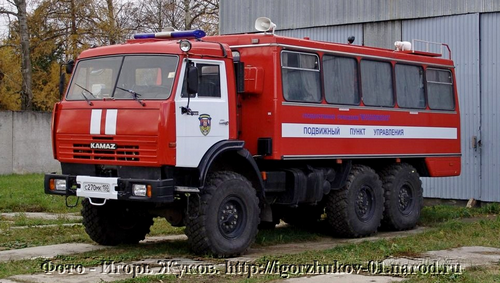  Уже не первую модель, кстати неплохо сделанную, мастер, в угоду своему карману, ставит на подвернувшееся под руку шасси КамАЗ. Вот и здесь, применил 53229 вместо дефицитного 43114. Да и продавец такой же говнюк. Спасибо Мастеру - поставил эту надстройку на правильное шасси.Завод-изготовитель: Общество с ограниченной ответственностью “Производственно-сервисный центр Техинком” (ООО “ПСЦ Техинком”) г. Тверь. Также эту машину с незначительными вариациями изготавливали:ОАО "Пожтехника" г. Торжок АСО-20 (4208) мод. ПМ-579. Автомобиль связи и освещения АСО-20(4208)ПМ-579 смонтирован в вахтовом автобусе КамАЗ-4208 (6х6). В салоне автомобиля стационарно установлен генератор ГС-250-20/4 мощностью 20 кВт, частотой тока 50 Гц и выходным напряжением 400 В. В задней части автомобиля установлена 8-ми метровая осветительная мачта, с двумя 2-х кВт прожекторами. Автомобиль комплектуется электроагрегатом бензиновым мощностью 4 кВт, осветительными приборами, оборудованием связи и др.Варгашинский завод ППСО  АСО-20(4208)-91ВР Автомобиль связи и освещения АСО-20 (НефАЗ- 4208) - специальный автомобиль, имеющий шасси на трех осях НефАЗ-4208 (базовое шасси КамАЗ-43114) предназначен для координации и связи пожарных подразделений со штабом и между собой с возможностью подключений к городским телефонным линиям. Автомобиль АСО-20 оснащен световым и прожекторным оборудованием для развертывания штаба на месте. В состав автомобиля входит штатный кузов - фургон, который оснащен стационарной электросиловой установкой и переносным оборудованием связи, электроснабжения и газодымозащитной службы. Базой для электросиловой установки служит генератор ГС-250-20/4.Пожарная безопасность. Энциклопедия. - М.: ФГУ ВНИИПО МЧС России, 2007.Пожарный автомобиль связи и освещения — пожарный автомобиль для доставки на место пожара личного состава, оборудованный средствами связи и освещения. Пожарный автомобиль связи и освещения (АСО) предназначен для освещения места работы пожарно-спасательных подразделений на месте пожара или аварии и обеспечения связи с центральным пунктом пожарной связи. Первые отечественные АСО появились в Московской и Ленинградской пожарной охране в начале ХХ в. и были созданы силами пожарных. АСО предназначались для обеспечения проводной телефонной связи на месте пожара и радиотелефонной с центром. АСО имели в комплектации оборудование для связи, кабельные катушки с прожекторами, распределительные щиты, питаемые от домовой сети (переменного тока) и от генератора постоянного тока. В СССР наибольшее распространение нашли АСО-12 на шасси ГАЗ-66 производства Варгашинского завода ППО и АСО-12 на шасси ПАЗ-672 производства техн. подразделений пожарной охраны страны. Эти автомобили имели стационарно установленный генератор мощностью 12 кВт, напряжением 230 В, две стационарные радиостанции с радиусом действия 30 км, соответственно 6 и 4 переносные радиостанции с радиусом действия 2 км, по 2 телефонных аппарата, соответственно 5 и 2 прожектора мощностью 1500 Вт и др. оборудование. В 1993 Иркутское ПО «Восток» изготовило современный АСО-8 на шасси ГАЗ-66 с подбамперным генератором мощностью 8 кВт. Автомобиль имел комплект стационарных и переносных радиостанций, стационарные прожекторы на выдвижной мачте, переносные прожекторы и др. оборудование. В 1995 Жуковский машиностроительный завод совместно с ВНИИПО изготовил АСО-20 на шасси автобуса ПАЗ-3205. На автомобиле впервые был установлен генератор частотой 400 Гц с системой автоматического регулирования частоты и напряжения тока при ступенчатом изменении величины нагрузки. В дальнейшем к производству АСО в России подключились и др. предприятия. АСО разрабатывались и на новых шасси ГАЗ-3308 и КамАЗ-4208.Автомобиль связи и освещения АСО-20 (НефАЗ-4208) мод. 19-ТВАСО-20 НефАЗ используется при выполнении следующих мероприятий:    доставка боевого расчета и спецоборудования к месту пожара или аварии для обеспечения эффективных и безопасных работ на месте происшествия;    использование в качестве источника электропитания для специального инструмента, оборудования и осветительных приборов;    обеспечение средствами связи боевого расчета, участвующего в тушении пожара или ликвидации последствий аварии;    освещение места происшествия;    выполнение аварийно-спасательных работ (и в среде, непригодной для дыхания).Пожарный автомобиль связи и освещения АСО-20 (НефАЗ- 4208) рассчитан на эксплуатацию при умеренном климате с температурой окружающей среды от -40°С до +40°С. Основными частями автомобиля являются:    электросиловая установка (ЭСУ);    шасси автобуса с водительской кабиной;    штатный кузов - фургон;    комплект дополнительного электрооборудования;    средства для обеспечения связи;    мачта для освещения;    средства, защищающие от удара электрическим током;    комплект различной аппаратуры и специального оборудования.Монтаж всех узлов и механизмов АСО-20 выполнен на доработанном автобусе НефАЗ-4208.Внутри салона расположен следующий инвентарь:    сиденья для боевого расчета;    ЭСУ, которая включает в себя электрогенератор с приводом, кабельную сеть и распределительный щит;    приборы для освещения;    щиток, предназначенный для управления прожекторами;    система отопления;    различные элементы для крепления и размещения спецоборудования и аппаратуры.Снаружи на задней части пожарного автомобиля АСО-20 НефАЗ размещена осветительная мачта.Электрооборудование АСО-20 (НефАЗ- 4208) включает в себя электросиловую установку, электрооборудование для автобуса и дополнительное электрооборудование. Электросиловая установка способна вырабатывать электричество напряжением 220/380В для питания двух прожекторов на осветительной мачте и переносного оборудования. Средства связи и спецоборудование в салоне надежно зафиксированы на стеллажах и в других элементах крепления фургона в полном соответствии со схемой размещения.  Технические характеристики АСО-20(4208)Перечень ПТВ для Автомобиля связи и освещения ПТВ, размещенного на автомобиле связи и освещения АСО-20 (НефАЗ-4208) Завод-изготовительООО «ПСЦ ТЕХИНКОМ»МодельАСО-20 (НефАЗ-4208) мод. 19-ТВТип транспортного средстваАвтомобиль связи и освещенияКолесная формула6 х 6База НефАЗ-4208Полная масса автомобиля12 400Габаритные размеры (длина-ширина-высота)8 600 х 2 500 х 3 500 ммЧисло мест боевого расчета11 чел.Мощность автономного генератора20 кВтОсветительная мачта– тип приводаручная лебедка– количество прожекторов2– мощность прожекторов2х1500 Вт– высота выдвижения от уровня грунта, не менее8 м.№НАИМЕНОВАНИЕКол-во1Основная комплектация2.              Катушка с магистральным кабелем (L=100м)13.              Катушка с магистральным кабелем (L=25 м)44.              Прожектор переносной 1 кВт65.              Фонарь ФОС-366.              Зарядное устройство ФОС-367.              Ковер диэлектрический28.              Перчатки диэлектрические69.              Боты диэлектрические610.          Нож для резки проводов111.          Топор Т-А2112.          Лопата ЛКО113. Веревка ВПС-30214.          Кувалда кузнечная 5 кг115.          Лестница-палка ЛП116.          Предохранительный пояс и монтерские когти117.          Выносной штабной столик и стул118.          Натяжное спасательное полотно 4,5х4,5 м119.          Комплект спасательного снаряжения КСС-30120.          Канистра алюминиевая 20 л121.          Знак аварийной остановки122.          Аптечка для оснащения транспортных средств123.          Комбинированный прибор (тестер)124.          Колодки противооткатные225.          Электроагрегат бензиновый 4 кВт 220в126.          Катушка с телефонным кабелем227.          Разветвительная коробка (телефонная)128.          Автомобильные электронные часы129.          Жезл уличного регулировщика130.Дозиметр131.Набор электросхем монтажника1